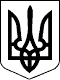 127 СЕСІЯ  ЩАСЛИВЦЕВСЬКОЇ СІЛЬСЬКОЇ РАДИ7 СКЛИКАННЯРІШЕННЯ22.09.2020 р.                                         № 2554с. Щасливцеве"Про затвердження проектів землеустрою щодо відведення земельних ділянок у власність шляхом викупу" Розглянувши заяви громадян України щодо затвердження проектів землеустрою відведення земельних ділянок у власність шляхом викупу та передачі їх у власність та надані документи, враховуючи позитивний висновок державної експертизи землевпорядної документації, а також те, що на земельних ділянках розташовані об’єкти нерухомого майна, що належать заявникам, керуючись ст.12, ст.ст.125-128 Земельного кодексу України, ст. 26 Закону України "Про місцеве самоврядування в Україні", сесія Щасливцевської сільської радиВИРІШИЛА:1. Затвердити гр. *** (РНОКПП – ***) проект землеустрою щодо відведення земельної ділянки у власність шляхом викупу, площею 0,01 га, з цільовим призначенням для будівництва та обслуговування будівель закладів охорони здоров'я та соціальної допомоги (КВЦПЗ – 03.03), кадастровий номер 6522186500:04:001:22***, розташованої по вул. Баркасна, *** в с. Генічеська Гірка Генічеського району Херсонської області із земель житлової та громадської забудови Щасливцевської сільської ради.2. Затвердити гр. *** (РНОКПП – ***) проект землеустрою щодо відведення земельної ділянки у власність шляхом викупу, площею 0,0180 га, з цільовим призначенням для будівництва та обслуговування житлового будинку, господарських будівель і споруд (присадибна ділянка) (КВЦПЗ – 02.01), кадастровий номер 6522186500:01:001:07***, розташованої по вул. вул. Набережна, *** в с. Щасливцеве Генічеського району Херсонської області із земель житлової та громадської забудови Щасливцевської сільської ради.3. Виконавчому комітету Щасливцевської сільської ради:3.1. Укласти з гр.. *** відповідний договір щодо сплати ним авансового внеску в рахунок оплати ціни продажу земельної ділянки, зазначеної у пункті 1 цього рішення, у розмірі по 20% від її нормативної грошової оцінки.3.2. Укласти з гр.. *** відповідний договір щодо сплати нею авансового внеску в рахунок оплати ціни продажу земельної ділянки, зазначеної у пункті 2 цього рішення, у розмірі по 20% від її нормативної грошової оцінки.3.3. Після зарахування авансових внесків до бюджету сільської ради, замовити у суб’єкта оціночної діяльності, який має відповідний дозвіл, експертні грошові оцінки земельних ділянок та надати їх на затвердження сільській раді.4. Попередити заявників, що рішення про продаж вищевказаних земельних ділянок буде прийнято сільською радою після затвердження їх експертних грошових оцінок.5. Контроль за виконанням цього рішення покласти на постійну комісію Щасливцевської сільської ради з питань регулювання земельних відносин та охорони навколишнього середовища.Сільський голова                                                      В.ПЛОХУШКО